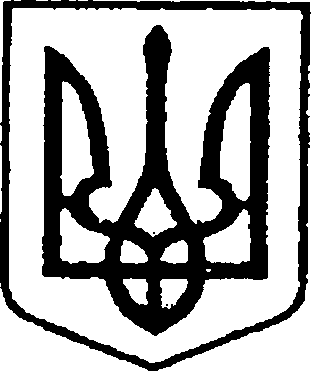 УКРАЇНАЧЕРНІГІВСЬКА ОБЛАСТЬН І Ж И Н С Ь К А    М І С Ь К А    Р А Д А43 сесія VII скликанняР І Ш Е Н Н Явід 02 жовтня 2018 р.                    м. Ніжин	                 № 50-43/2018У відповідності до статей 26, 42, 50, 59, 60, 73 Закону України «Про місцеве самоврядування в Україні», Закону України «Про оренду державного та комунального майна», Регламентy Ніжинської міської ради Чернігівської області, затвердженого рішенням Ніжинської міської ради від 24 листопада 2015 року №1-2/2015 (із змінами), Методики оцінки об`єктів оренди, затвердженої постановою Кабінету Міністрів України від 10 серпня           1995 року № 629 (зі змінами та доповненнями), Положення про інвентаризацію майна державних підприємств, що приватизуються                    ( корпоратизуються), а також майна державних підприємств та організацій, яке передається в оренду (повертається після закінчення строку дії договору оренди або його розірвання), затвердженого постановою Кабінету Міністрів України від 2 березня 1993 року № 158 (зі змінами та доповненнями), міська рада вирішила:1. Створити комісію з інвентаризації орендованого  товариством з обмеженою відповідальністю «НіжинТеплоМережі» цілісного майнового комплексу (далі – комісія з інвентаризації) у складі:Колосок М.І. – головний інженер товариства з обмеженою відповідальністю «НіжинТеплоМережі», голова комісії;Школьний В.П. – заступник директора товариства з обмеженою відповідальністю «НіжинТеплоМережі», заступник голови комісії;Ісаєнко Л.М. – т.в.о.  директора товариства з обмеженою відповідальністю «НіжинТеплоМережі»;Шаулко О.А. – головний бухгалтер товариства з обмеженою відповідальністю «НіжинТеплоМережі»;Шостак Л.В. – начальник планово-економічного відділу товариства з обмеженою відповідальністю «НіжинТеплоМережі»;	Арендар М.І. – заступник директора з експлуатації;	Носилевський А.П., головний енергетик;	Паскевич В.Г.  – депутат Ніжинської міської ради (за згодою);	Онокало І.А.  – депутат Ніжинської міської ради (за згодою).	2. Комісії з інвентаризації провести інвентаризацію орендованого товариством з обмеженою відповідальністю  «НіжинТеплоМережі» цілісного майнового комплексу  станом на 30.09.2018 року.	3. До 15-го жовтня 2018 року комісії з інвентаризації орендованого  товариством з обмеженою відповідальністю «НіжинТеплоМережі» цілісного майнового комплексу подати протокол інвентаризації, передавальний баланс, затверджені директором товариства з обмеженою відповідальністю «НіжинТеплоМережі», та інші дані, необхідні для оцінки майна, комісії з оцінки орендованого товариством з обмеженою відповідальністю «НіжинТеплоМережі» цілісного майнового комплексу. 	4. Відповідальність за достовірність і повноту проведеної інвентаризації орендованого майна покласти на  т.в.о. товариства з обмеженою відповідальністю «НіжинТеплоМережі» Ісаєнко Л.М. та головного бухгалтера  товариства з обмеженою відповідальністю              «НіжинТеплоМережі» Шаулко О.А.	5. Рішення Ніжинської міської ради від 01 березня 2018 року                 № 28-36/2018 « Про проведення інвентаризації та створення комісії з інвентаризації орендованого ТОВ «НіжинТеплоМережі» цілісного майнового комплексу» вважати таким, що втратило чинність.6. Начальнику відділу з управління та приватизації комунального майна виконавчого комітету Ніжинської міської ради Міщенко Н.І, забезпечити оприлюднення даного рішення на офіційному сайті Ніжинської міської ради протягом п’яти робочих днів після його прийняття.  7. Організацію виконання даного рішення покласти на першого заступника міського голови з питань діяльності виконавчих органів ради Олійника Г.М., начальника відділу з управління та приватизації комунального майна виконавчого комітету Ніжинської міської ради  Міщенко Н.І. та т.в.о. директора товариства з обмеженою відповідальністю                «НіжинТеплоМережі» Ісаєнко Л.М.8. Контроль за виконанням даного рішення покласти на постійну депутатську комісію з майнових та житлово-комунальних питань, транспорту, зв’язку та охорони навколишнього середовища (Голова комісії Онокало І.А.).Головуючий на пленарному засіданніНіжинської міської радиСекретар міської ради                    				В.В. СалогубПро створення комісії з інвентаризаціїорендованого  товариством з обмеженоювідповідальністю «НіжинТеплоМережі»цілісного майнового комплексу 